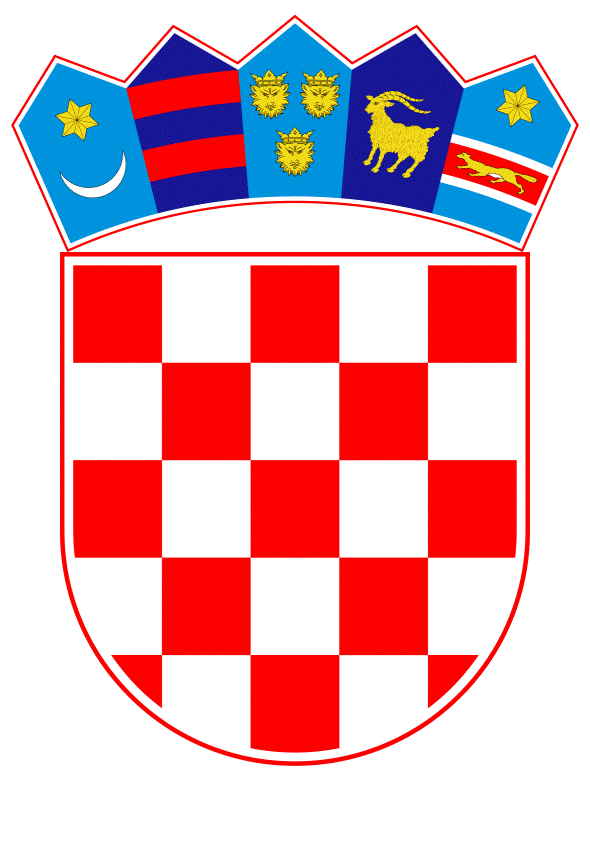 VLADA REPUBLIKE HRVATSKEZagreb, 13. lipnja 2024._________________________________________________________________________________________________________________________________________________________________________________________________________________________________									            	PrijedlogNa temelju članka 31. stavka 2. Zakona o Vladi Republike Hrvatske („Narodne novine“, br. 150/11., 119/14., 93/16., 116/18. i 80/22.) i članka 18. stavaka 1. i 2. Poslovnika Vlade Republike Hrvatske ("Narodne novine", br. 154/11., 121/12., 7/13., 61/15., 99/16., 57/17., 87/19., 88/20. i 68/24.), Vlada Republike Hrvatske je na sjednici održanoj 13. lipnja 2024. donijelaO D L U K Uo imenovanju članova stalnih radnih tijelaVlade Republike HrvatskeI.		U Koordinaciju za vanjsku i europsku politiku imenuju se:mr. sc. Andrej Plenković, predsjednik Vlade Republike Hrvatske – predsjednikdr. sc. Gordan Grlić Radman, ministar vanjskih i europskih poslova – zamjenik predsjednikadr. sc. Davor Božinović, potpredsjednik Vlade Republike Hrvatske i ministar unutarnjih poslova – članOleg Butković, potpredsjednik Vlade Republike Hrvatske i ministar mora, prometa i infrastrukture – članIvan Anušić, potpredsjednik Vlade Republike Hrvatske i ministar obrane – članBranko Bačić, potpredsjednik Vlade Republike Hrvatske i ministar prostornoga uređenja, graditeljstva i državne imovine – član dr. sc. Marko Primorac, potpredsjednik Vlade Republike Hrvatske i ministar financija – članJosip Dabro, potpredsjednik Vlade Republike Hrvatske i ministar poljoprivrede, šumarstva i ribarstva – članAnte Šušnjar, ministar gospodarstva – članmr. sc. Marija Vučković, ministrica zaštite okoliša i zelene tranzicije – članicaDamir Habijan, ministar pravosuđa, uprave i digitalne transformacije – članŠime Erlić, ministar regionalnoga razvoja i fondova Europske unije – članMarin Piletić, ministar rada, mirovinskoga sustava, obitelji i socijalne politike
– član.II.	U Koordinaciju za sustav domovinske sigurnosti i hrvatske branitelje imenuju se:Tomo Medved, potpredsjednik Vlade Republike Hrvatske i ministar hrvatskih branitelja – predsjednikdr. sc. Davor Božinović, potpredsjednik Vlade Republike Hrvatske i ministar unutarnjih poslova – članIvan Anušić, potpredsjednik Vlade Republike Hrvatske i ministar obrane – člandr. sc. Marko Primorac, potpredsjednik Vlade Republike Hrvatske i ministar financija – članDamir Habijan, ministar pravosuđa, uprave i digitalne transformacije – član mr. sc. Marija Vučković, ministrica zaštite okoliša i zelene tranzicije – članicadr. sc. Gordan Grlić Radman, ministar vanjskih i europskih poslova – član.III.		U Koordinaciju za unutarnju politiku, društvene djelatnosti i ljudska prava imenuju se:dr. sc. Davor Božinović, potpredsjednik Vlade Republike Hrvatske i ministar unutarnjih poslova – predsjednikTomo Medved, potpredsjednik Vlade Republike Hrvatske i ministar hrvatskih branitelja – člandr. sc. Marko Primorac, potpredsjednik Vlade Republike Hrvatske i ministar financija – članDamir Habijan, ministar pravosuđa, uprave i digitalne transformacije – član dr. sc. Radovan Fuchs, ministar znanosti, obrazovanja i mladih – članIvan Šipić, ministar demografije i useljeništva – člandr. sc. Nina Obuljen Koržinek, ministrica kulture i medija – članicaTonči Glavina, ministar turizma i sporta – članŠime Erlić, ministar regionalnoga razvoja i fondova Europske unije – članMarin Piletić, ministar rada, mirovinskoga sustava, obitelji i socijalne politike– člandr. sc. Vili Beroš, dr. med., ministar zdravstva – člandr. sc. Gordan Grlić Radman, ministar vanjskih i europskih poslova – član.IV.		U Koordinaciju za gospodarstvo imenuju se:dr. sc. Marko Primorac, potpredsjednik Vlade Republike Hrvatske i ministar financija – predsjednikOleg Butković, potpredsjednik Vlade Republike Hrvatske i ministar mora, prometa i infrastrukture – članBranko Bačić, potpredsjednik Vlade Republike Hrvatske i ministar prostornoga uređenja, graditeljstva i državne imovine – član Josip Dabro, potpredsjednik Vlade Republike Hrvatske i ministar poljoprivrede, šumarstva i ribarstva – članAnte Šušnjar, ministar gospodarstva – članmr. sc. Marija Vučković, ministrica zaštite okoliša i zelene tranzicije – članicadr. sc. Nina Obuljen Koržinek, ministrica kulture i medija – članicaTonči Glavina, ministar turizma i sporta – članŠime Erlić, ministar regionalnoga razvoja i fondova Europske unije – članMarin Piletić, ministar rada, mirovinskoga sustava, obitelji i socijalne politike
– članDamir Habijan, ministar pravosuđa, uprave i digitalne transformacije – član dr. sc. Gordan Grlić Radman, ministar vanjskih i europskih poslova – član.V.		U Koordinaciju za sektorske politike imenuju se:Oleg Butković, potpredsjednik Vlade Republike Hrvatske i ministar mora, prometa i infrastrukture – predsjednik Branko Bačić, potpredsjednik Vlade Republike Hrvatske i ministar prostornoga uređenja, graditeljstva i državne imovine – član dr. sc. Marko Primorac, potpredsjednik Vlade Republike Hrvatske i ministar financija – članJosip Dabro, potpredsjednik Vlade Republike Hrvatske i ministar poljoprivrede, šumarstva i ribarstva – članAnte Šušnjar, ministar gospodarstva – članTonči Glavina, ministar turizma i sporta – članDamir Habijan, ministar pravosuđa, uprave i digitalne transformacije – član dr. sc. Gordan Grlić Radman, ministar vanjskih i europskih poslova – član.VI.		U Koordinaciju za demografiju imenuju se:Ivan Šipić, ministar demografije i useljeništva – predsjednikdr. sc. Davor Božinović, potpredsjednik Vlade Republike Hrvatske i ministar unutarnjih poslova – članBranko Bačić, potpredsjednik Vlade Republike Hrvatske i ministar prostornoga uređenja, graditeljstva i državne imovine – člandr. sc. Marko Primorac, potpredsjednik Vlade Republike Hrvatske i ministar financija – članAnte Šušnjar, ministar gospodarstva – članDamir Habijan, ministar pravosuđa, uprave i digitalne transformacije – člandr. sc. Radovan Fuchs, ministar znanosti, obrazovanja i mladih – članŠime Erlić, ministar regionalnoga razvoja i fondova Europske unije – članMarin Piletić, ministar rada, mirovinskoga sustava, obitelji i socijalne politike
– člandr. sc. Vili Beroš, dr. med., ministar zdravstva – člandr. sc. Gordan Grlić Radman, ministar vanjskih i europskih poslova – član.VII.		U Kadrovsku komisiju imenuju se:mr. sc. Andrej Plenković, predsjednik Vlade Republike Hrvatske – predsjednikTomo Medved, potpredsjednik Vlade Republike Hrvatske i ministar hrvatskih branitelja – člandr. sc. Davor Božinović, potpredsjednik Vlade Republike Hrvatske i ministar unutarnjih poslova – članOleg Butković, potpredsjednik Vlade Republike Hrvatske i ministar mora, prometa i infrastrukture – članIvan Anušić, potpredsjednik Vlade Republike Hrvatske i ministar obrane – članBranko Bačić, potpredsjednik Vlade Republike Hrvatske i ministar prostornoga uređenja, graditeljstva i državne imovine – člandr. sc. Marko Primorac, potpredsjednik Vlade Republike Hrvatske i ministar financija – članJosip Dabro, potpredsjednik Vlade Republike Hrvatske i ministar poljoprivrede, šumarstva i ribarstva – član.VIII.		U Administrativnu komisiju imenuju se:1.	dr. sc. Nina Obuljen Koržinek, ministrica kulture i medija – predsjednica  2.	Marin Piletić, ministar rada, mirovinskoga sustava, obitelji i socijalne politike
– član3.	Damir Habijan, ministar pravosuđa, uprave i digitalne transformacije – član.IX.		Predsjednici radnih tijela Vlade Republike Hrvatske ovlašteni su, ovisno o dnevnom redu sjednice radnog tijela, na sjednice radnih tijela, osim imenovanih osoba, pozivati i predstavnike drugih ministarstava, državnih upravnih organizacija i ureda Vlade Republike Hrvatske, kao i drugih tijela, institucija i ustanova.X.		Danom stupanja na snagu ove Odluke prestaje važiti Odluka o imenovanju članova stalnih radnih tijela Vlade Republike Hrvatske, KLASA: 022-03/20-04/293, URBROJ: 50301-15/07-20-01, od 4. kolovoza 2020., KLASA: 022-03/22-04/95, 
URBROJ: 50301-15/28-22-01, od 17. ožujka 2022., URBROJ: 50301-15/07-22-03, 
od 6. svibnja 2022., URBROJ: 50301-15/15-22-05, od 18. srpnja 2022., 
URBROJ: 50301-15/28-23-07, od 20. siječnja 2023., URBROJ: 50301-15/07-23-09, 
od 23. studenoga 2023., URBROJ: 50301-15/07-23-11, od 13. prosinca 2023. i 
URBROJ: 50301-15/07-23-13, od 21. prosinca 2023.XI.		Ova Odluka stupa na snagu danom donošenja.KLASA:    URBROJ:	Zagreb,	13. lipnja 2024.   										PREDSJEDNIK									     mr. sc. Andrej Plenković Predlagatelj:Vlada Republike HrvatskePredmet:Prijedlog odluke o imenovanju članova stalnih radnih tijela Vlade Republike Hrvatske